АДМИНИСТРАЦИЯ ГОРОДА НОРИЛЬСКАКРАСНОЯРСКОГО КРАЯРАСПОРЯЖЕНИЕ27.05.2024                                           г. Норильск                                               № 3844О внесении изменений в распоряжение Администрации города Норильска от 03.08.2023 № 5094В целях повышения эффективности использования муниципального жилищного фонда и урегулирования порядка распределения вновь строящегося жилья,1. Внести в распоряжение Администрации города Норильска от 03.08.2023              № 5094 «О распределении жилых помещений муниципального жилищного фонда муниципального образования город Норильск, расположенных в построенных многоквартирных домах» (далее – Распоряжение) следующие изменения:1.1. наименование Распоряжения изложить в следующей редакции:«О распределении жилых помещений муниципального жилищного фонда муниципального образования город Норильск, расположенных в многоквартирных домах, введенных в эксплуатацию после 01.01.2024»; 1.2.  в пунктах 1, 2 Распоряжения слова «в построенных многоквартирных домах» заменить словами «в многоквартирных домах, введенных в эксплуатацию после 01.01.2024»;1.3.  в пункте 3 Распоряжения слова «в построенных многоквартирных домах» заменить словами «в многоквартирных домах, введенных в эксплуатацию после 01.01.2024,».2. Разместить настоящее распоряжение на официальном сайте муниципального образования город Норильск.3. Настоящее распоряжение вступает в силу со дня подписания и распространяет свое действие на правоотношения, возникшие с 01.01.2024.Глава города Норильска 							             Д.В. Карасев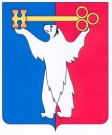 